Сенсорное описание для посетителей музея « Леонардо»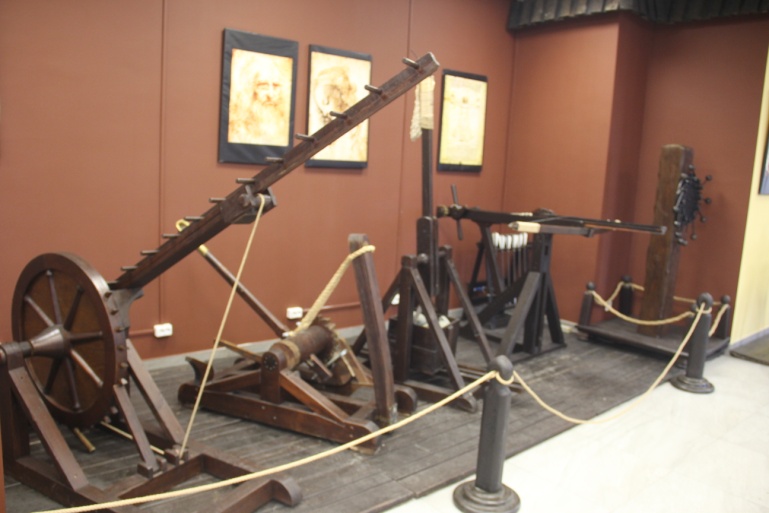 1 Зрительная стимуляция.-  площадь музея удлиненная;- большое количество экспонатов, крупных и мелких;-естественные  цвета натурального дерева;- свет из окон приглушен шторами;- у противоположной стены приглушенный свет.2 Слуховые стимуляции- два экспоната музея при осмотре издают громкий звук («молот», «вечный двигатель»);- посетители музея выражают свои эмоции, смеются, обсуждают.3 Тактильные возможности- можно трогать, обследовать экспонаты;- с помощью сотрудника музея можно экспонаты проверить в действии.4 Возможность для движения- в музее можно свободно передвигаться;- есть возможность посидеть, отдохнуть на лавке.